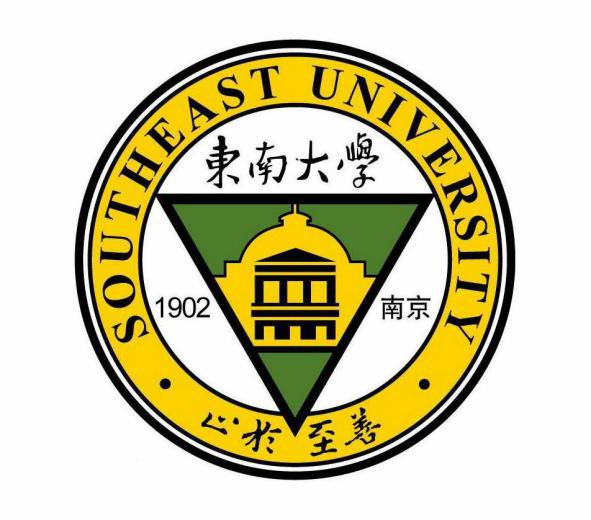 2020年东南大学“迎国庆，抗疫情，健康生活”校园系列体育活动——“3V3”男子篮球竞赛规程主办单位：东南大学体育运动委员会承办单位：东南大学体育系　　　　　共青团东南大学委员会　　　　　东南大学党委学工部　　　　　东南大学党委研究生工作部协办单位：东南大学学生团体联合会　　　　　东南大学篮球协会活动时间：10月7-8号参赛单位全校各学院比赛项目男子团体赛半场3V3比赛比赛日期、地点时间：2020年10月7-8日地点：桃园篮球场、体育馆参赛资格凡东南大学在校学生（含研究生）、教职工均可报名参赛。比赛办法1、比赛形式：1）一场比赛10分钟或者计21分，不分上下半场，每队限定一次暂停（30秒）。2）若常规时间打平，则进行罚球大战：每队派三人上场参赛，各罚一球，两队比较进球总数。若总数相同，则由双方各出一人进行罚球1v1，胜者球队胜出。若两人打平，则两队再各自派出另一名球员（若两队总人数不同，则直至某一队队员全已轮完，每队队员可进行第二轮1v1罚球大赛；若两队总人数相同，则直至两队队员全已轮完，每队队员可进行第二轮1v1罚球大赛）进行比赛，直至分出胜负。（罚球大战时仅允许罚球者和裁判进入三分线内且球员不允许对罚球者进行干扰）2、赛制规则：篮协根据实际报名情况，设计比赛赛制，一共分为三阶段：小组赛，淘汰赛，排位赛。篮协根据实际情况进行分组抽签。其中淘汰赛赛制大致如下。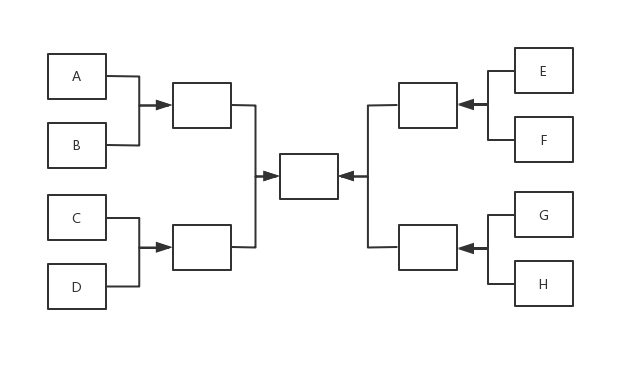 3、计分方法：三分线及以内计1分，三分线外计2分，罚球算1分（三分线内罚球1次，三分线外罚球2次，每队第7~9次犯规直接两罚，第10次及以上犯规两罚一掷）。4、球员号码为0-99号，球衣必须统一，比赛队员必须是报名表中的队员，不得有表外队员参与，一经发现，取消该队该场比赛资格，以0:10判负。5、比赛前20分钟双方队员必须到达比赛场地，队长登记队员名单，工作人员核对名单，并收集本队球员一卡通交至工作人员处。（如果一卡通不清楚，请带上学生证，否则不予上场）若一方球队在比赛规定时间迟到15分钟即告弃权，比分记录为0:10。（如遇特殊情况，经参赛双方共同商议且篮协相关部门准许后可调整比赛时间。）6、比赛场地由临场裁判和记录员综合天气、场地等因素指派。7、每场比赛裁判员包括裁判员1~2名，技术台人员1~2名。8、双方队长必须在赛后确认当场技术统计表记录无误并签字，表示对比赛结果及过程的认可。若对比赛存在质疑可拒绝签字并在3日内向篮协申诉，凡超过规定期限篮协对一切抗议及申诉一概不予受理。9、所有报名参加本届“3v3”篮球赛的队伍不得罢赛、退赛，一经发现，取消该队全部成员本届及下届“3v3”比赛资格。10、篮协坚决严厉处理赛后威胁、挑衅甚至殴打裁判的恶劣行为，一经查实，将禁止该成员在大学期间参加篮协主办、协办、承办的任何活动，并且取消该队员所在队伍在本次比赛的所有成绩及比赛资格。11、对于在比赛中或比赛间隙与裁判发生恶性身体接触的球员，篮协将自该场次起严禁其一年参加篮协主办、协办、承办的任何活动。12、比赛过程中若遇意外情况，裁判应及时叫停比赛，此时所有裁决权归技术台。13、比赛中所有队员应绝对服从裁判，并以裁判员的判罚为最终判决。14、比赛过程中，双方队员出现打架行为的，先动手那方本场判负，取消全队本次比赛资格及成绩。比赛过程中观众出现打架,侮辱裁判等其他阻碍比赛正常进行的不文明行为按替补队员处理。15、在所有比赛结束之后，进行冠军球队的颁奖。同 时，综合考虑球员的赛场数据以及赛场表现，评选FMVP球员并予以奖项。奖项由体育系提供。16、观众若观众过多影响比赛正常进行，则替补队员站到记录台同侧。观众站到记录台对面。17、本次活动细则的最终解释权和修改权归本次比赛组织委员会所有，以最新章程与秩序册为准。18、本次活动细则未尽之处，参照国际篮联，中国篮协的相关规定执行。（如因天气等不可抗拒因素使比赛不能正常进行，比赛时间地点另行通知。）注：赛事规则及解读第1条 球场和比赛用球比赛应在拥有一个球篮的三对三篮球场地上进行。 标准的三对三篮球场地面积应为15米（宽）×11米（长）。场地须具有一个标准篮球场尺寸的区域，包括一条罚球线（5.80米）、一条2分球线（6.75米），以及球篮正下方的一个“无撞人半圆区”。可以使用传统篮球场的半个比赛场地。所有级别比赛统一使用7号球，从参赛队和篮协提供的球中由裁判挑选。第2条 球队每支球队应由至多5名队员组成（其中3名为场上队员，2名为替补队员）。第3条 比赛的开始双方球队以掷硬币的方式决定拥有第1次球权。获胜一方可以选择拥有比赛开始时的球权。第4条 得分4.1 每次在三分线以内区域出手中篮，计1分。4.2 每次在三分线以外区域出手中篮，计2分。4.3 每次罚球出手中篮，计1分。第5条 比赛时间/胜者5.1 一节常规的比赛时间为10分钟，10分钟后得分高的一方获胜。5.2 然而，球队如果在常规比赛时间结束之前率先 得到21分或以上则获胜。第6条 犯规/罚球6.1 某队全队犯规发生6次后，该队处于全队犯规处罚状态。为避免疑义，对应规则第15条，队员不因个人犯规的次数被逐出场外。6.2 对在三分线以内做投篮动作的队员犯规，应判 给1次罚球。     对在三分线以外做投篮动作的队员犯规，应判给2次罚球。     一般的投篮动作犯规，罚一次。三分线外的投篮犯规，罚两次。6.3 对在做投篮动作的队员犯规，如果球中篮应计 得分，并追加1次罚球。6.4 全队累计第7、第8和第9次犯规总是判给对方 2次罚球。第10次及随后的全队犯规同技术犯规和违反体育道德犯规，总是判给对方2次罚球和球权。此条款也适用于对投篮动作的队员犯规，但不按照7.2和7.3判罚。6.5 所有技术犯规将判罚给对方1次罚球；违反体育道德犯规将判罚给对方2次罚球以及随后的球权。完成技术犯规或违反体育道德犯规的罚球后，比赛将以防守队与进攻队员之间在场地顶端圆弧外传递球方式继续进行。第7条 如何打球7.1 在每一次投篮中篮或最后一次罚球中篮后（不 包括第7.5条）：——非得分队的一名队员在场内球篮正下方（而非 端线以外）将球运至或传至场地圆弧线外的任意位置重新开始比赛。——此时,防守队不得在球篮下的“无撞人半圆区” 内抢断球。7.2 在每一次投篮没有中篮或最后一次罚球没有中 篮后（不包括第7.5条）。——如果进攻队抢到篮板球，则可以继续投篮，不 需要将球转移至三分线外。——如果防守队抢到篮板球，则必须通过运球或传 球的方式将球转移至三分线外（球员和球同时处于三分线外）。7.3 如果防守队抢断球或者封盖投篮，获得球后必 须将球转移回弧线外发动进攻。(通过传球或运球的方式)。7.4 死球状态下给予任一队的球权，应以在场地顶 端的圆弧外交换球开始。即：一次场地顶端圆弧外（防守队与进攻队队员之间）的传递球。[解读] 死球后的开球，是在场地顶端三分线外洗球（防守方交给进攻方）。7.5 若队员的双脚都不在三分线内，也没有踩踏三分线，则被认为“处于三分线外”。7.6 跳球情况发生时，由当时场上的防守队获得球权。第8条 拖延比赛8.1 拖延或消极进行比赛（例如不尝试得分）应判违例。8.2 如果比赛场地装备了进攻计时钟，则进攻队必 须在12秒之内尝试投篮。一旦进攻队持球（在防守队向进攻队传递球后或在球篮下方得分后），12秒计时钟应立刻开始计时。备注：如果比赛场地没有装设进攻计时钟，并且某 队消极比赛，裁判员应以最后5秒倒计时报数的方式警告该队。第9条 替换当球成死球并且防守队与进攻队队员之间完成传递 球或执行罚球之前，允许任一队替换球员。替补队员在其队友离开场地并与之发生身体接触后，方可进入场地。替换只能在球篮对侧的端线外进行，替换无需临场裁判员或记录台裁判员发出信号。第10条 暂停每队拥有1次30秒的暂停。队员可以在死球状态下 请求暂停。[解读] 注意只有死球才能暂停！球进之后不行。第11条 取消比赛资格队员累积两次违反体育道德犯规（不适用于技术犯规），在其被裁判员取消比赛资格的同时也将被比赛组织者取消其在该赛事中的参赛资格。[解读] 两次违体犯规即取消整个比赛的参赛资格！ 相当严厉。注明：未提及罚则与FIBA5V5规则相同。六、报名方式1、 报名方式：每个院系需留一位总负责人联系方式给篮协，由总负责人在10月3日晚18:00前将报名信息整理成电子文件，发送至邮箱seubasketball@foxmail.com，最终信息将会汇总在篮协qq公众号东大篮协小蓝（qq号：2032379702）。2、组队要求：以院系为单位组队，每队至少3人最多5人，每队设一个队长。每个院系至少派出一队，限报2队。有些院系按照本规定参赛资格，还不能够组成代表队（人数不够），通过篮协申请，确认后可以组成联队，以跨院系的方式组成联队，以跨院系的方式组成联队参加比赛，最多两个院系且最多只能派出一个联队。报名成功后需加入赛事总群。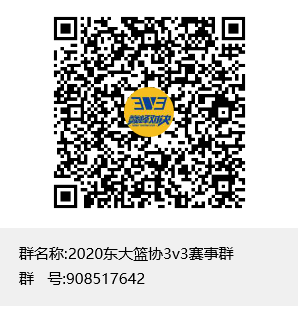 七、名次录取录取团体前八名附件一：赛程表（参考）以下赛程安排仅供参考，以24队计赛程安排以报名完成后篮协另行通知为准男篮“3V3”比赛赛赛程注： 1、对比赛时间有想调整的队伍请在当天时间段完成当轮的比赛。2、因特殊情况全队缺席三人(及以上)或不足三人，可以调换比赛。不得以三人以下缺席或缺席后成员多于三人为由调换比赛。3、ABCD中以每组第一名的身份晋级的队伍编号分别为A、B、C、D。W1,W2分别为ABCD组别中的胜者，W3,W4分别为EFGH组别中的胜者。L代表输球队伍，继续进行排位赛。4、由于时间安排较紧以及不可预期的特殊情况，实际比赛时间会根据情况有所变动。附件二：报名表格式：其中第一栏字体加粗以示该队队长10.714：30-14：4014：30-14：4014：30-14：4014：30-14：40循环赛A1 VS A2B1 VS B2C1 VSC2D1 VS D214：50-15:0014：50-15:0014：50-15:0014：50-15:00E1 VS E2F1 VS F2G1 VS G2H1 VS H215:10-15:2015:10-15:2015:10-15:2015:10-15:20A2 VS A3B2 VS B3C2 VS C3D2 VS D315:30-15:4015:30-15:4015:30-15:4015:30-15:40E2 VS E3  F2 VS F3G2 VS G3H2 VS H315:50-16:0015:50-16:0015:50-16:0015:50-16:00A1 VS A3B1 VS B3C1 VS C3D1 VS D316:10-16:2016:10-16:2016:10-16:2016:10-16:20E1 VS E3F1 VS F3G1 VS G3H1 VS H3罚球战16：30-16：5010.8淘汰赛15：00-15：1015：00-15：1015：00-15：1015：00-15：10A VS BC VS DE VS FG VS H排位赛15：35-15：4515：35-15：4515：25-15：3515：25-15：35W1 VS W2W3 VS W4L1 VS L2L3 VS L416:15-16：2516:00-16：1015:50-16：0015:50-16：00WW1 VS WW2WL1 VS WL2LW1 VS LW2LL1 VS LL2学院   球衣号码学号一卡通号联系方式一/二队